PROFESSIONAL SUMMARYComputer Science Student – English and Computer Teacher – 2D/3D artistEducation and TrainingBachelor of Computer Science 								Current
Binus University (current GPA : 3.77)Skills	Language Skills:Fluent in English and Bahasa (written and oral)Understand German (written and oral)Has knowledge in Japanese (oral)IT Skills		:Confident in Microsoft Office packages (word, excel, powerpoint)Understand C, C++, C#, JAVA programming languageAble to use unityUnderstand the basics of HTML and CSS web designArt and Design Skills 	:Confident at using design and drawing software such as Adobe Photoshop, SAI and Clip Studio PaintConfident at using Live2D cubism editor and animatorAble to use Adobe IllustratorAble to use 3D software like 3DSmax and zBrushWork HistoryWeb Developer Intern 						07/2015 – 08/2015PT Martha Beauty Gallery – Jl. Cikini Raya no 83, RT.1/ RW.2 Cikini, Menteng, JakartaMaintained records of daily data communication transactions, problems and remedial actions taken.Trained users in proper use of software and hardware. Migrated data from a certain version of platform to an updated versionPart Time English and Computer Tutor 						02/2015 – CurrentThe Embassy English and Computer Course – Jl. Gajah Mada no 112 E.Teach English to elementary grade studentsTeach the basics on how to use computer and software for students Dalam Instrumen psikologi MBTI, anda adalah seorang dengan Tipe Kepribadian ENFP (Extraverted Intuitive Feeling Perceiving) dengan persentase setiap dimenasi kepribadian sebagai berikut:Extraverted66.7%33.3%IntrovertedSensing6.7%93.3%IntuitiveThinking46.7%53.3%FeelingPerceiving73.3%26.7%Judging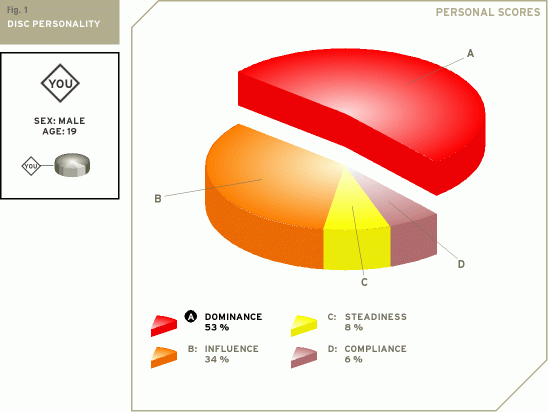 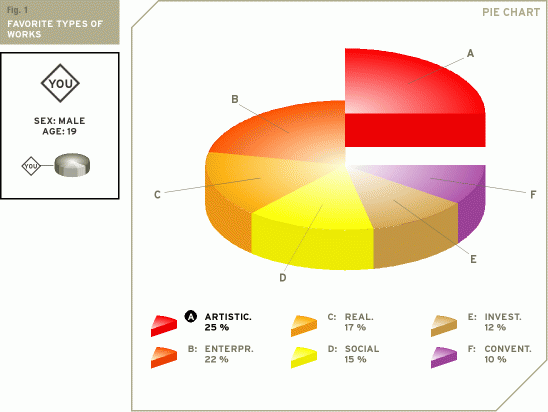 